Вход в систему. Регистрация в системе.Войдите на страницу тестового доступа:https://sub.bibliotech.ru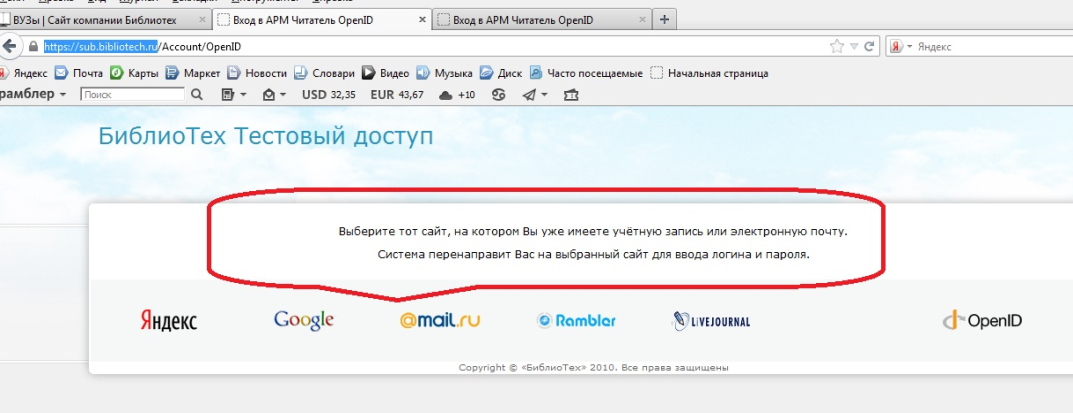 Следуйте инструкции. Вход в систему осуществляется с помощью технологии OPEN ID.После входа в систему у вас программа попросит код активации.Код активации необходимо получить в библиотекев ауд. А118 или по эл. почте e.kelner@tu-bryansk.ru  с темой письма: запрос кода активацииБиблиоТех каждому ВУЗ-у предоставляет 100 кодов активации для читателей, и 3 кода активации для библиотекаря.После этого открывается панель «личная»: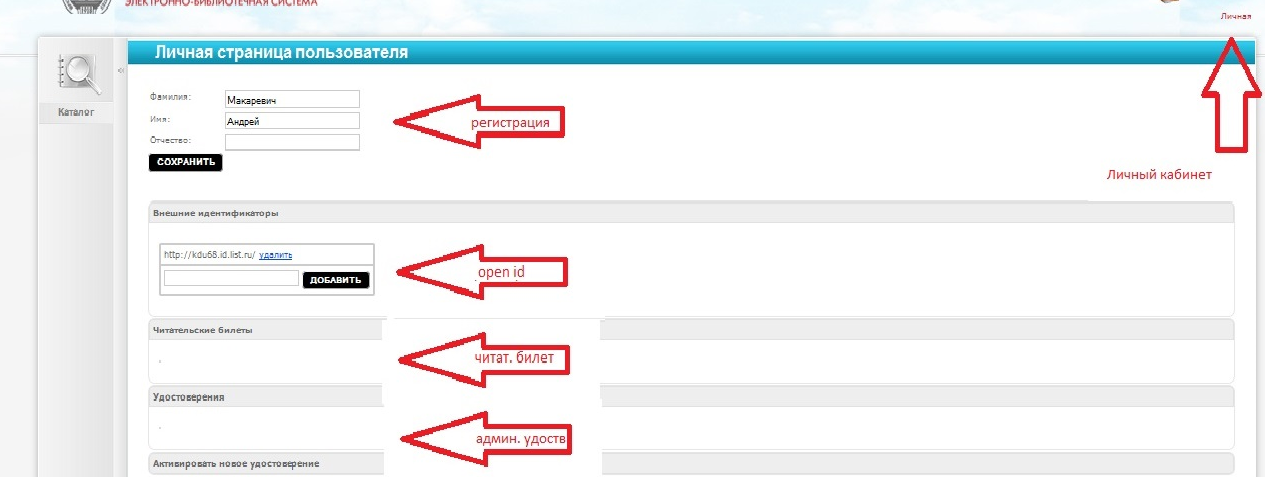 Введите ФИО нажмите кнопку сохранить.Open id, читательский билет, удостоверения генерируются программно, их вводить не надо.После активации система Вам предложит выйти и войти под новыми правами.Необходимо нажать кнопку «выйти» затем заново «войти».После повторного входа вы попадете в каталог с книгами.Удостоверения Библиотекаря открывает так же интерфейс «Библиотекарь»Внимание!!!! Читателю после окончания работы в системе необходимо выйти из системы нажав кнопку ВЫХОД.Для последующих входах в систему вводить новый код активации не нужно.